GRUPO DE TRABALHO DE ACOMPANHAMENTO E FISCALIZAÇÃO DA LEI ALDIR BLANC DA LEI FEDERAL No 14.017, DE 29 DE JUNHO DE 2020 DO ARTIGO 2, INCISO III e Decreto nº 10.751/2021RESOLUÇÃO Nº. 01/2021HOMOLOGAÇÃO DAS ISCRIÇÕES DOS EDITAIS Nº. 05/2021 E Nº. 06/2021CONSIDERANDO, que de acordo com a Lei N O 14.017, de 29 de junho de 2020, Art. 1º Esta Lei dispõe sobre ações emergenciais destinadas ao setor cultural a serem adotadas durante o estado de calamidade pública pelo reconhecido pelo Decreto Legislativo no 6, de 20 de março de 2020 e Decreto nº 10.751/2021;CONSIDERANDO, que Art. 2º A União entregará aos Estados, ao Distrito Federal e aos Municípios, em parcela única, no exercício de 2020, valor de R$ 3.000.000.000 00 (três bilhões de reais) para aplicação, pelos Poderes Executivos locais;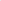 CONSIDERANDO, que recurso financeiro proveniente da Lei 14.017/2020, destinados ao Município de Nova Veneza - GO, na importância de R$ 79.865,47 (Setenta e nove mil, oitocentos e sessenta e cinco reais e quarenta e sete centavos). O saldo remanescente não utilizado no exercício de 2020, devido a não complementação das inscrições para cada área foi de R$ 51.317,54 (cinquenta e um mil trezentos e dezessete reais e cinquenta centavos) serão utilizados de acordo com a alteração do Decreto da Lei Aldir Blanc decorre da necessidade de compatibilizar o regulamento às alterações recentes ocorridas na mencionada Lei. Além disso, as modificações propostas no regulamento estão em linha com decisão do Tribunal de Contas da União, que fixou o entendimento de que os recursos da Lei Aldir Blanc, por se tratar de transferências obrigatórias, poderão ser utilizados até o final de 2021;CONSIDERANDO, que o Decreto nº. 530/2021, de 23 de dezembro de 2021, cria o Grupo de Trabalho e Acompanhamento e Fiscalização da Lei Aldir Blanc, competindo-lhe promover o diálogo com trabalhadores, empresas, grupos, entidades, coletivos e a comunidade artística do Município, em especial os menos assistidos, e a construção de bases comuns para editais e cadastros necessários à sua plena execução;CONSIDERANDO, o Edital de Chamada Pública nº 05/2021 e Edital de Chamada Pública nº 06/2021;CONSIDERANDO, as atribuições do Grupo de Acompanhamento e Fiscalização da Lei Aldir Blanc, RESOLVE:Art. 1º - Divulga a lista das inscrições homologadas para o edital nº. 06/2021:Art. 2º - Divulga a Lista das inscrições homologadas para o Edital nº 05/2021. - Não houve inscrições Nova Veneza – GO, aos 27 de dezembro de 2021.GRUPO DE TRABALHO DE ACOMPANHAMENTO E FISCALIZAÇÃO DA LEI ALDIR BLANC DA LEI FEDERAL No 14.017, DE 29 DE JUNHO DE 2020 DO ARTIGO 2, INCISO III e Decreto nº 10.751/2021Decreto Municipal nº. 530/2021N.Nome por ordem alfabética Área CulturalDescrição Categoria 01Acthis Moreira TemóteoLiteratura Prosa Individual 02Ana Cristina Temóteo da SilvaLiteratura Verso Individual 03Charlene Xavier de Morais Literatura Verso Individual 04Elenice Marlene Barbosa Fernandes Música Interpretação de Música Sacra/ReligiosaGrupo 05Emilly Temóteo SilvaArtes Visuais Escultura Individual 06Faustoni Marques de SouzaAudiovisual Curta-metragem Individual 07Marcos Vinicius dos Reis RosaMúsica Interpretação de Música Sacra/ReligiosaGrupo 08Rogerio Barbosa Moreira MúsicaInterpretação de Música autoralDupla 09Sebastião Veloso da CunhaLiteratura Prosa Individual 10Thalita Pereira FelixMúsica Interpretação de Música Sacra/ReligiosaSolo 